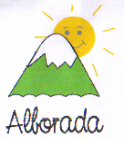 INFORMATIVO PROCESO DE MATRÍCULA 20211.-  PROCESO DE MATRÍCULA ALUMNOS NUEVOSLa Ficha de Matrícula fue enviada  vía  WhatsApp para ser completada en línea. Se solicita que cada apoderado, la haga llegar a la escuela por la misma vía o por correo electrónico.Posteriormente se citará a firmar la  Ficha de Matrícula en forma presencial al momento de asistir a la evaluación médica.CONSIDERACIONES PARA EL DÍA DE LA MATRÍCULA:Debe asistir a matricular el apoderado, ya que formalizará el proceso mediante la firma de la Ficha de Matrícula 2021.Se solicita traer lápiz pasta azul de uso individual para la firma de documentos.2.- PROCESO DE MATRÍCULA ALUMNOS ANTIGUOSLa Ficha de Matrícula fue enviada vía  WhatsApp para ser completada en línea. Se solicita que cada apoderado, la haga llegar a la escuela por la misma vía o por correo electrónico.Posteriormente se citará a firmar la Ficha de Matrícula en forma presencial al momento de asistir a la evaluación médica.CONSIDERACIONES PARA EL DÍA DE LA MATRÍCULA:Debe asistir a matricular el apoderado, ya que formalizará el proceso mediante la firma de la Ficha de Matrícula 2021.Se solicita traer lápiz pasta azul de uso individual para la firma de documentos.Concón, Noviembre 2020                                             